TÓMSTUNDASTARF Á HRAUNBÚÐUM  Febrúar 2020VINNUSTOFAN ER OPIN ALLA VIRKA DAGA KL. 13-16Smíðastofan er opin alla virka daga frá kl 13-15HEITIR BAKSTRAR ALLA VIRKA DAGA KL. 10:00 / LEIKFIMI ALLA VIRKA DAGA KL. 10:0017. Febrúar18.Febrúar19. Febrúar20. Febrúar21. FebrúarSetustofa kl 10:45Í ljósi Sögunnar24.01.2020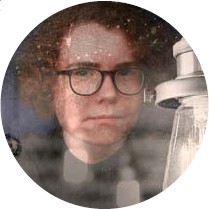 Leikfimissalur kl 13:30Jóga með Hafdísi KristjánsSetustofa kl 14:00Lesturlestur á bókinni:Óstýrláta mamma mín og égSetustofa kl 10:45Pabbi Skoðar heiminn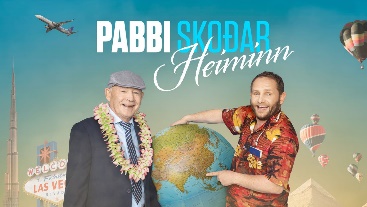 Leikfimissalur kl 13:00karlaleikfimiDagdvöl(Vinnustofa) kl 13:15BÚTASAUMUR Inn í dagdvölAllir velkomnir sem vilja taka þátt.Aðstandendaherbergi kl 14:00Spil og spjallSetustofa kl 10:45ÆviágripEllý vilhjálmsSmíðastofa kl 13:15Áhugaverð og skemmtileg verkefni verða á smíðastofunni í dag. Allir velkomnirSetustofa kl 14:00Lögin hennar mömmu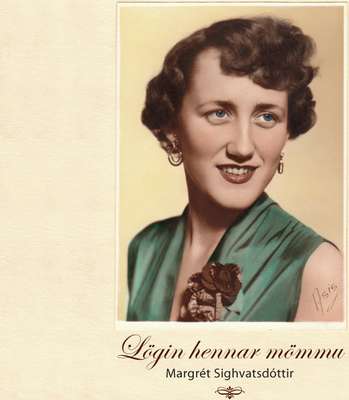 Setustofa kl 11:00SöngurVíkin kemur og syngur fyrir okknur lög sem þau hafa verið að æfaSmíðastofa kl 13:15Áhugaverð og skemmtileg verkefni verða á smíðastofunni í dag. Allir velkomnir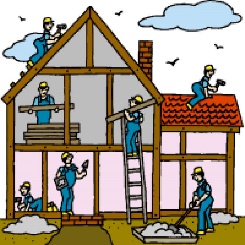 Setustofa kl 14:00FréttalesturSetustofa kl 10:45MenningSöngelskur föstudagurSkyggnumst inn í söngmenningu íslandsDagdvöl kl 13:30DekurstundFöstudagslöginÞau verða á sýnum stað staður og stund verður auglýst síðar í vikunni 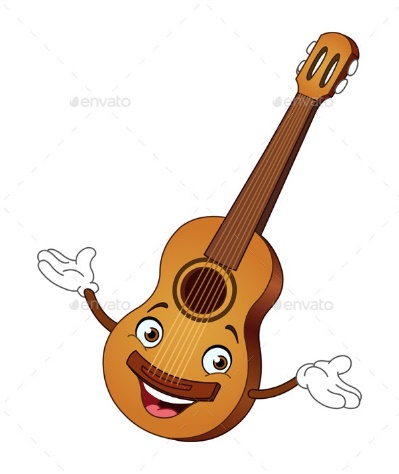 